Разработано педагогом-психологом МДОУ «Центр развития ребенка – детский сад №182» г.МагнитогорскаКатасоновой А.А.Как взаимодействовать с гиперактивным ребенком?(памятка для воспитателей)Высокая двигательная активность, неустойчивость внимания и импульсивность являются характеристикой нормального развития ребенка-дошкольника. А потребность в движении в нем заложена самой природой. Но существует группа детей, у которых эта потребность достигает патологического уровня. Таких детей называют гиперактивными.Признаки гиперактивности:импульсивность;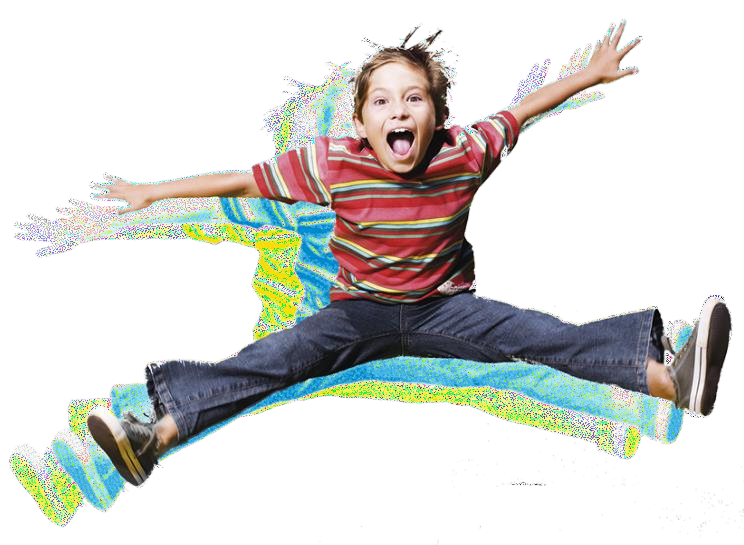 слабая успеваемость;трудности в общении;болтливость;неустойчивость настроения;повышенная утомляемость;неумение доводить начатое до конца;беспокойные движения в кистях и стопах;неумение играть, разговаривать тихо и спокойно;несформированность мелкой моторики;малая продолжительность сна и трудности при засыпании;очень быстрая переключаемость с одного дела на другое;неумение сидеть на одном месте;легкая отвлекаемость на посторонние раздражители;нарушения памяти и низкая умственная работоспособность.Интересы гиперактивных детей, как и эмоции, поверхностны. Их трудно увлечь чем-либо. Постоянно находясь в движении, ребенок ежеминутно что-то трогает, хватает, задает массу вопросов. Из-за неумения слушать он удовлетворяется первыми же словами ответа и не стремится понять суть явления. Такое положение дел предопределяет неуспеваемость при систематическом обучении.Как помочь гиперактивному ребенку?123456789